Проект по адаптации детей младшего дошкольного возраста «Давайте познакомимся»МБДОУ «Детский сад №3» г.РузаевкаВоспитатели: Макарова А. М.; Боярова О. С.1-я младшая группа «Веснушки»Вид проекта: краткосрочный.Участники проекта: дети 1-ой младшей группы, возраст: 2-3 года; родители детей, воспитатели.Время реализации проекта:  августАктуальность:Во время адаптации к условиям детского сада у ребенка происходит серьезная перестройка всех его представлений и отношений с окружающими людьми, ломка привычных форм жизни.Эта резкая смена условий может сопровождаться тяжелыми переживаниями, снижением речевой и игровой активности, потерей части приобретенных ранее навыков.Поэтому сохранение здоровья детей в период адаптации к детскому саду является одной из первостепенных задач перед ДОУ и родителями. Именно мы, вместе, должны так организовать жизнь ребенка в группе, чтобы малыш наиболее адекватно, почти безболезненно приспосабливался к новым условиям жизни.Общая задача нас, воспитателей и родителей, - помочь ребенку по возможности безболезненно войти в жизнь детского сада.для этого необходимы:- знание возрастных и индивидуальных особенностей, возможностей детей;- подготовительная работа в семье;- выработка единых требований к поведению ребенка, согласование воздействий на него дома и в детском саду.Цель проекта:- создание оптимальных условий для совместной деятельности всех участников образовательного процесса, направленных на успешную адаптацию ребенка в детском саду.- сохранение и укрепление здоровья детей младшего возраста.Задачи:- Создать условия, обеспечивающие ребенку физический и психологический комфорт для облегчения периода адаптации к условиям ДОУ.- Оказывать помощь детям в осознании себя как члена детского коллектива и освоении разных социальных ролей.- Повышение уровня компетентности родителей в вопросах адаптации ребенка к условиям детского сада и их мотивации к взаимодействию с ДОУ на основе включения в совместную проектную деятельность.Этапы проекта: 1 этап. Подготовительный (организационный):- создание методического обеспечения;- создание естественной стимулирующей среды в соответствии с ФГОС в группе;- помещение информации в родительский уголок.2этап. Основной (адаптационно-исследовательский):- знакомство с семьей;- ознакомление родителей с системой работы ДОУ;- информационная деятельность:- организованные тематические встречи;- беседы с родителями.- практическая деятельность:- совместные праздники, развлечения;- работа с детьми;- итог проекта. Совместный праздник с детьми и родителями «День рождения группы».Формы работы с детьми:- элементы телесной терапии (обнять, погладить) ;- исполнение колыбельных песен перед сном, слушание спокойной музыки во время укладывания и засыпание с любимой игрушкой;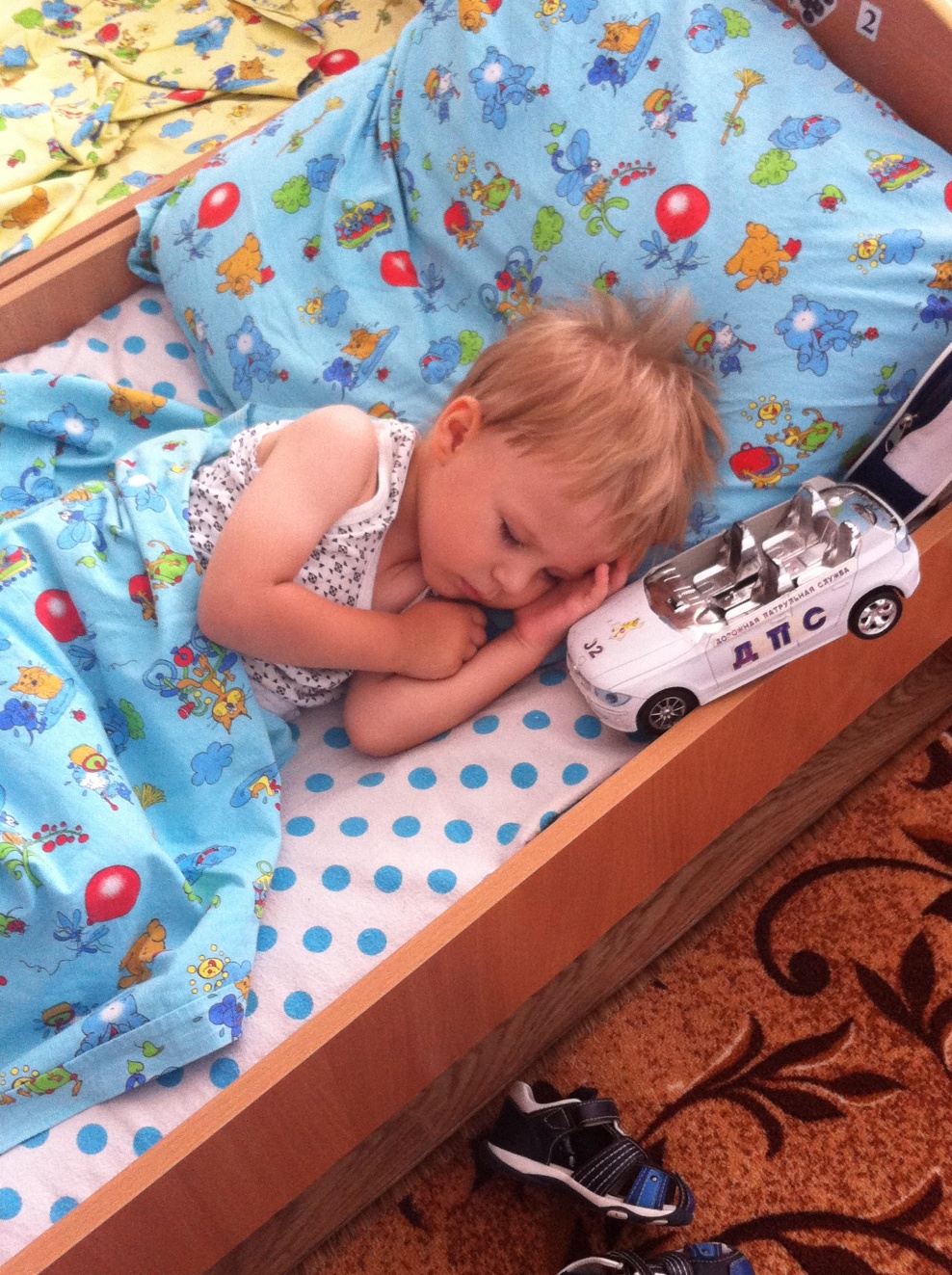 - релаксационные игры (песок, вода) ;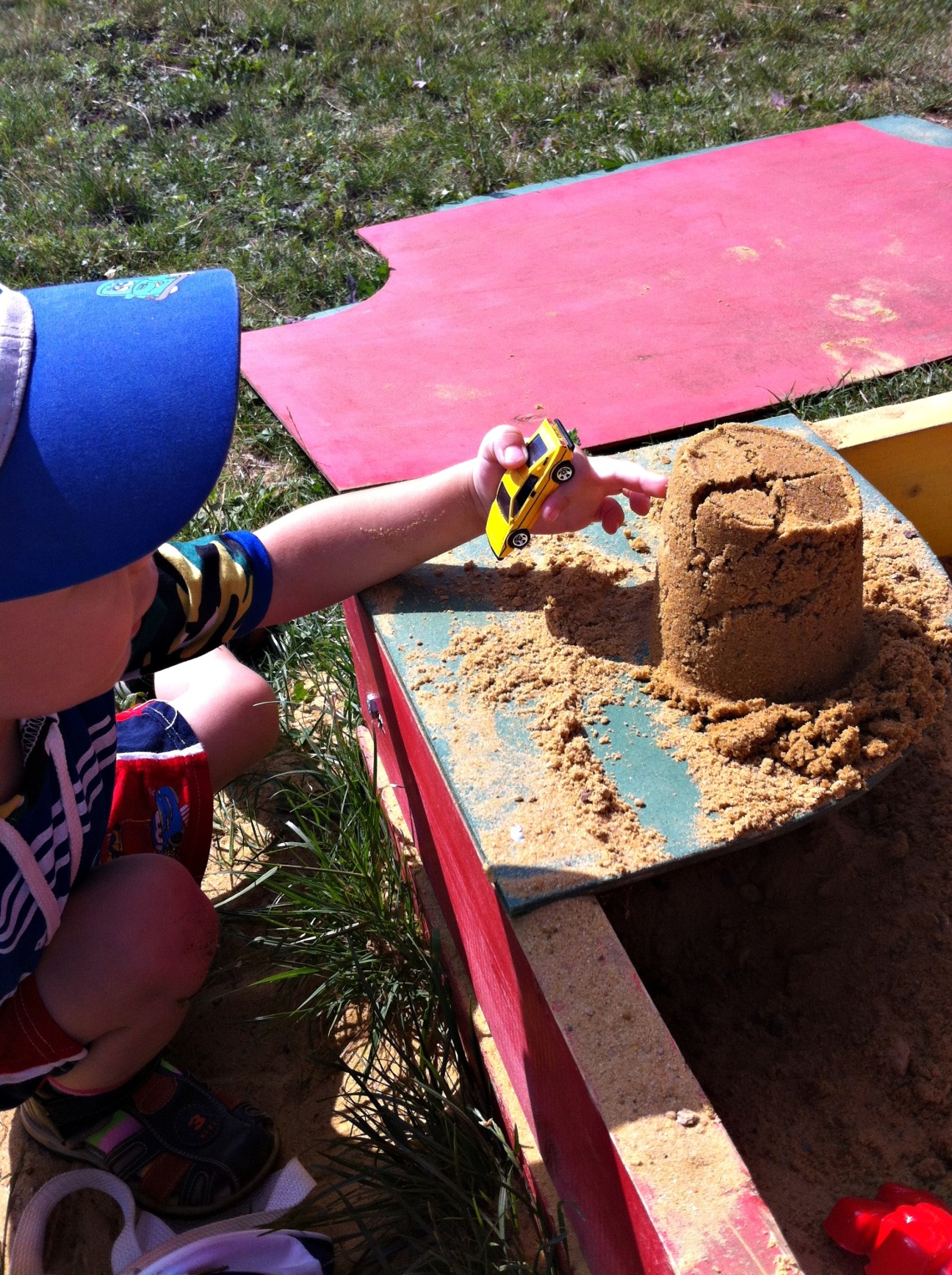 - сказкотерапия;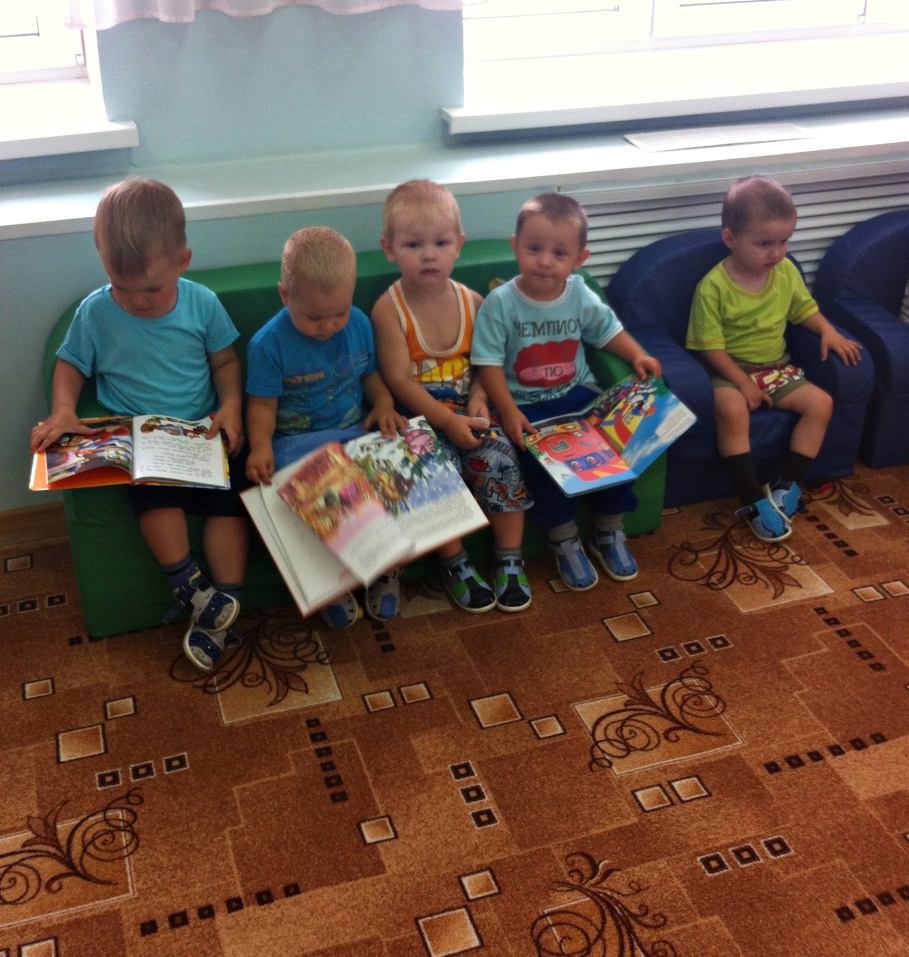 - игровые методы взаимодействия с ребенком. Основная задача игр этого периода – формирование эмоционального контакта, доверия воспитателю;- культура общения, тактичность и взаимопонимание.3этап. Заключительный (результативность):Модель комфортной адаптации детей младшего дошкольного возраста:- знакомство с родителями и ребенком (определяются навыки, которые помогут ребенку легче адаптироваться, его индивидуальные особенности):- установление контакта с ребенком через родителя. Ребенок привыкает к новому помещению и незнакомым взрослым;- ребенок с родителями постепенно входит в группу детского сада. Адаптация на этом этапе включает в себя 7 шагов:- приход ребенка вместе с родителями только на прогулку;- приход ребенка вместе с родителями в группу во время свободной игровой деятельности;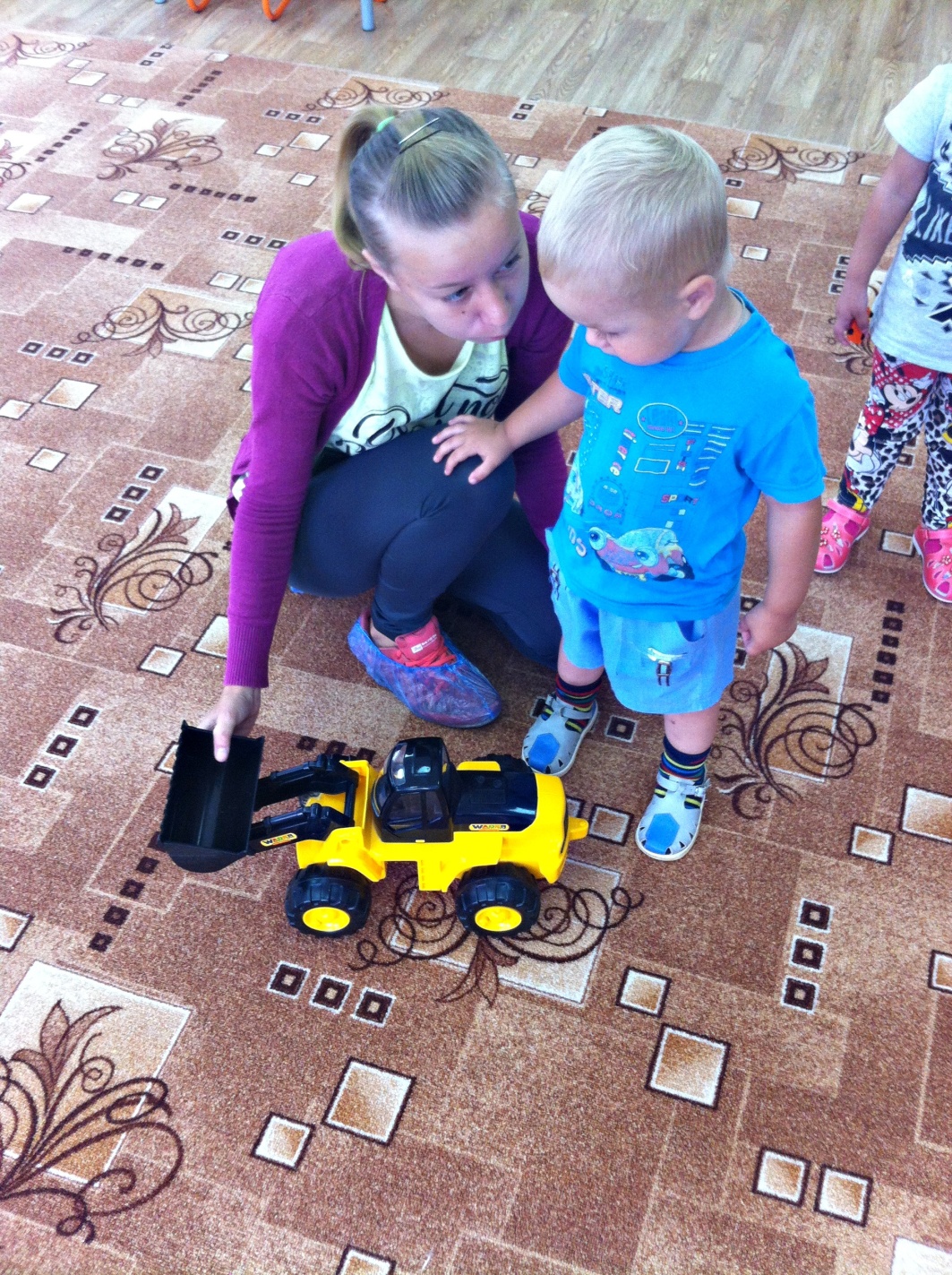 - ребенок остается без родителей на 1-2 часа во время прогулки, либо во время свободной игровой деятельности;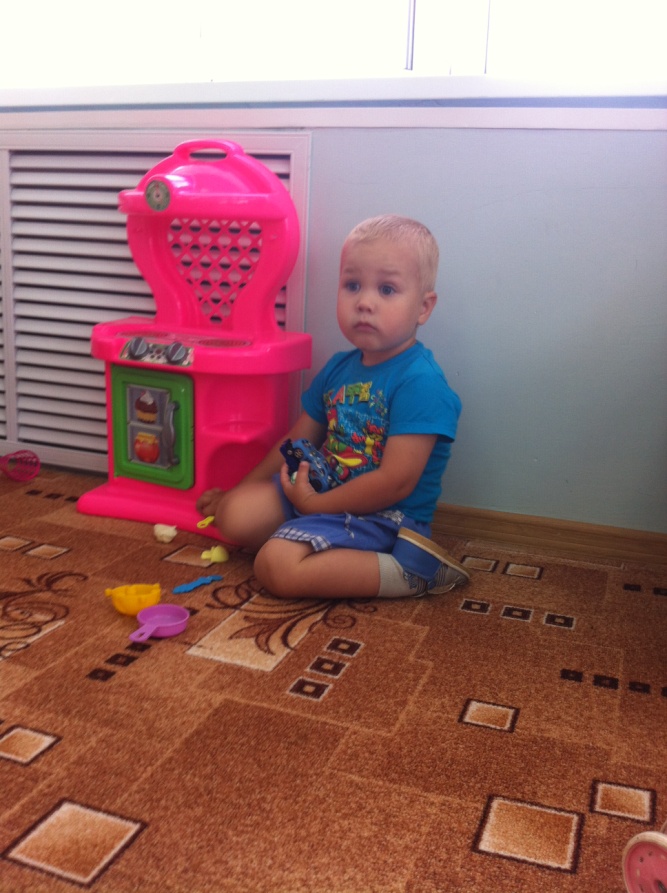 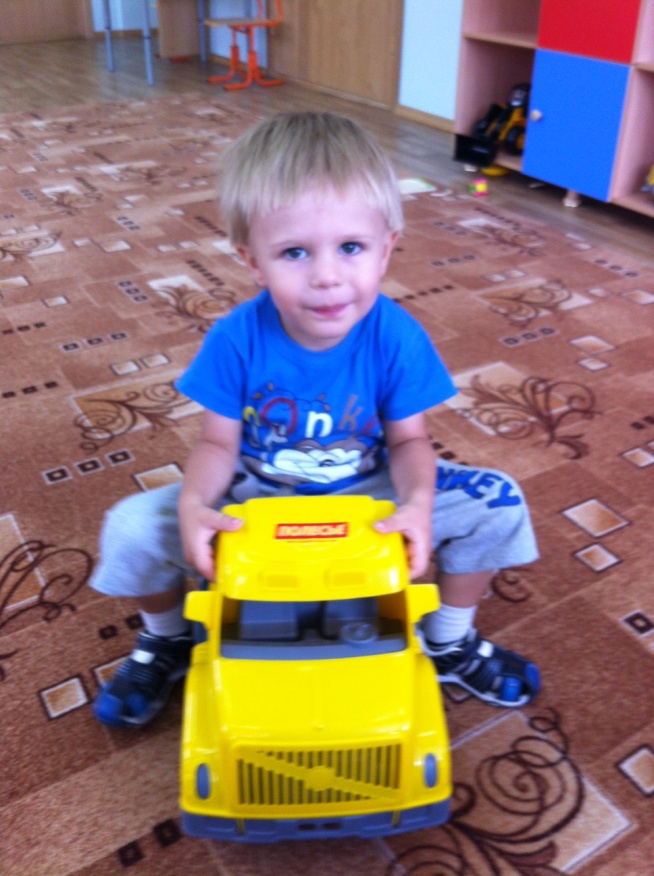 - ребенок завтракает в присутствии родителей и остается на 2-3 часа (без родителей);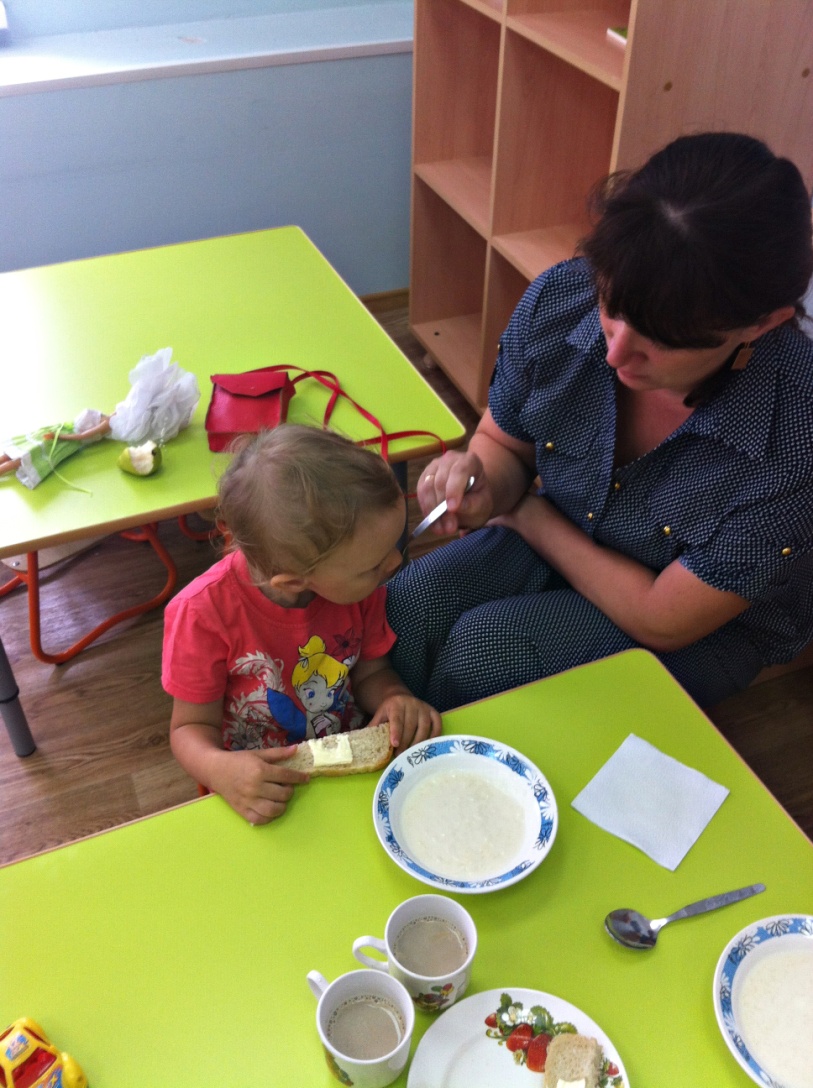 - ребенок остается без родителей с завтрака до обеда;- ребенок остается на сон, но сразу после сна его забирают родители;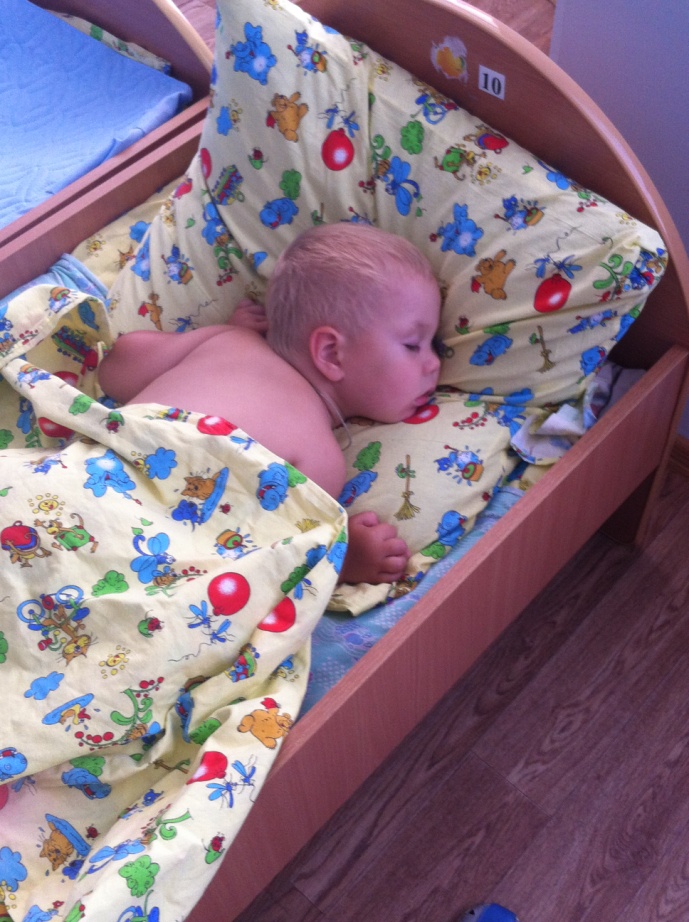 - ребенок остается на целый день. На данном этапе ребенка постепенно приучаем к режимным моментам детского сада. Этот этап – самый важный, для облегчения адаптации добиваемся, чтобы родители и дома поддерживали такой же режим, как и в детском саду.- ребенок включается в непосредственно образовательную деятельность в группе.Методы:- Анализ теоретического и фактического материала (анализ листов адаптации) ;- Анкетирование (родителей) ;- Наблюдения;- Беседа;- Продукты совместной деятельности детей и родителей.  Принципы работы по адаптации детей к ДОУ:- предварительное ознакомление родителей с условиями работы ДОУ;- постепенное заполнение группы;- гибкий режим пребывания детей в начальный период адаптации с учетом индивидуальных особенностей детей;- информирование родителей об особенностях адаптации каждого ребенка на основе адаптационных карт;- наблюдение за состоянием здоровья (самочувствие, аппетит, сон, физическое здоровье);Ожидаемый результат:Благоприятный адаптационный период детей 2-3 лет.Снижение заболеваемости у детей в период адаптации к детскому саду. Привлечение родителей детей раннего дошкольного возраста к осознанному воспитанию своих детей, совместно с медико-психолого-педагогической службой ДОУ.Повышение психолого-педагогической компетенции родителей в вопросах воспитания, обучения и развития детей раннего возраста в период адаптации.Становление партнёрских, доверительных отношений между ДОУ и семьями воспитанников.Создание открытой системы взаимодействия участников образовательного процесса в ДОУ.